Д/з от 05.09, 06.09.Выучите название длительностей.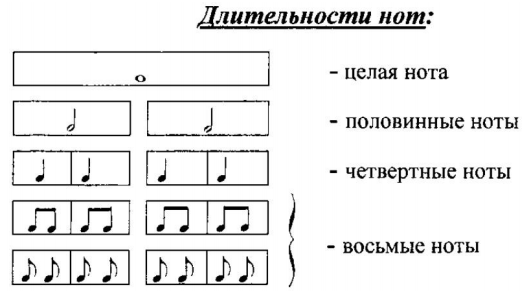 Потренируйтесь в написании целых, половинных, четвертных и восьмых ноток по образцам. Не забудьте в начале каждой строчки нарисовать скрипичный ключ.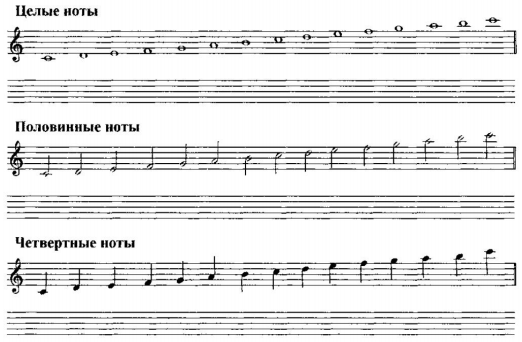 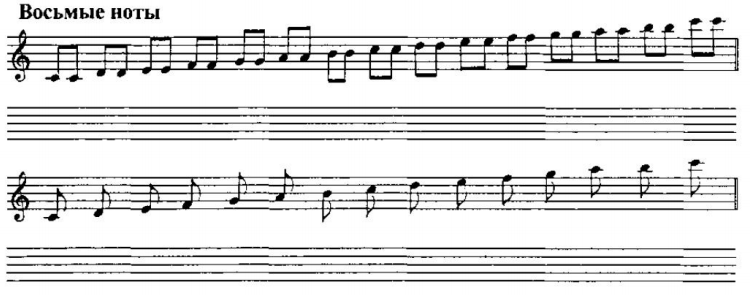 